Муниципальное бюджетное общеобразовательное учреждение «Кириковская средняя школа»РАБОЧАЯ ПРОГРАММАпо предмету «Основы регионального развития» для учащихся 10 класса муниципального бюджетного общеобразовательного учреждения «Кириковская средняя  школа»Составил:  учитель высшей квалификационной категории Ивченко Олег Владимирович2019-2020 учебный год
ПОЯСНИТЕЛЬНАЯ ЗАПИСКА     Настоящая рабочая программа составлена на основании базисного учебного плана общеобразовательных учреждений Российской Федерации, утвержденного приказом Минобразования РФ № 1312 от 09. 03. 2004, Федерального компонента государственного образовательного стандарта, утвержденного Приказом Минобразования РФ от 05. 03. 2004 года № 1089, утвержденного приказом от 7 декабря 2005 г. № 302 федерального перечня учебников, рекомендованных (допущенных) к использованию в образовательном процессе в образовательных учреждениях, реализующих программы общего образования, учебного плана муниципального бюджетного общеобразовательного учреждения «Кириковская средняя  школа» (10 – 11 класс) на 2019-2020 учебный год,  положения о рабочей программе педагога  муниципального бюджетного общеобразовательного учреждения «Кириковская средняя  школа» реализующего предметы, курсы и дисциплины общего образования от 30 мая 2019 года.    Программа составлена с учетом федерального компонента государственного стандарта среднего (полного) общего образования, Закона Красноярского края «Об установлении краевого (национально-регионального) компонента государственных образовательных стандартов общего образования в Красноярском крае» (от 20.12.05 №17-4256). В основе рабочей программы лежит авторская программа «Основы регионального развития» Молодцовой И.В., Лисиной С.А., Петровой Н.А.      Рабочая программа рассчитана на 70 часов – 2 часа в неделю. 
    Цель учебного предмета «Основы регионального развития» – содействовать развитию личности обучающегося – жителя Красноярского края, обладающего системными знаниями об обществе и окружающем мире, способного не только оценивать происходящие события, но и принимать решения. 
    Программа по учебному предмету «Основы регионального развития» в 10 классе обеспечивает преемственность по отношению к материалу, осваиваемому обучающимися на уровне среднего образования в рамках предметов краевого (национально-регионального) компонента государственных образовательных стандартов общего образования в Красноярском крае, и углубленное изучение экономической, социальной, политической и духовной сфер жизни Красноярского края. 
     Полученные знания, жизненный и политический опыт помогут старшеклассникам не только сформировать целостную картину мира на основе регионального материала, но и разобраться во всем его многообразии.
    Учебный предмет призван помочь обучающимся на уровне среднего  общего образования ориентироваться в событиях общественно-политической жизни Красноярского края, направлен на формирование у них профессиональных интересов, навыков самостоятельного осмысления социально-экономической, политической и духовной жизни Красноярского края, становление активной гражданской позиции и развитие общей культуры.
     Новизна предмета состоит в том, что его содержанием являются не понятия и представления социальных наук, а единство знаний и практических умений и навыков старшеклассников, направленное на понимание и решение проблем, реально существующих в обществе.     Курс является межпредметным: в его содержание включен материал по основам региональной политики, политологии, праву, истории, социологии. 
Изучение учебного предмета «Основы регионального развития» направлено на достижение следующих задач:- формирование у обучающихся гражданской ответственности и правового самосознания, духовной культуры, социального мышления и способности к успешной социализации в обществе;- воспитание приверженности к гуманистическим ценностям, положенным в основу законов Красноярского края;- освоение системы знаний о деятельности жителей Красноярского края, об обществе, его сферах, правовом регулировании общественных отношений в Красноярском крае, необходимых для эффективного взаимодействия с социальной средой;- овладение умениями получения и осмысления социальной информации, систематизации полученных данных; освоение способов познавательной, коммуникативной, практической деятельности, необходимых для позитивного участия в жизни Красноярского края;- формирование опыта применения полученных знаний и умений для решения типичных задач в области социальных отношений; в сфере гражданской и общественной деятельности, межличностных отношений, включая отношения между людьми разных национальностей и народов, проживающих на территории Красноярского края, познавательной, коммуникативной, семейно-бытовой деятельности.    Учебные занятия по предмету проводятся в различных формах: исследование, работа в группах, деловые игры, дискуссии, создание и защита проектов.
     Итогом работы обучающихся станут социальные проекты, медиа презентации, статьи и репортажи для средств массовой информации, научно-исследовательские работы, рефераты, сообщения. Промежуточная аттестация по настоящему предмету организуется в форме группового проекта в мае 2020 года.2. Планируемые результаты освоения предмета.    В результате изучения учебного предмета «Основы регионального развития» обучающийся должны:- знать место и роль человека в системе общественных отношений Красноярского края;- знать тенденции политико-экономического и социального развития Красноярского края;- уметь анализировать явления и события, происходящие в современной социальной жизни Красноярского края;- уметь использовать приобретенные знания и умения в практической деятельности и повседневной жизни для:- эффективного выполнения типичных социальных ролей, сознательного взаимодействия с социальными институтами;- успешной адаптации к социальной среде Красноярского края;- решения задач в области социальных отношений по типу «человек – человек», «человек – общество»;- ориентировки в актуальных общественных событиях и процессах, выработки собственной гражданской позиции.      Промежуточная аттестация организуется по предмету «Основы регионального развития» в  10 классе в форме защиты группового проекта в мае 2019 года.3. Содержание учебного предмета.

4. Тематическое планирование с указанием часов на освоение каждой темы.Основы регионального развития10 класс (70 часов)5. Список литературы, используемый при оформлении рабочей программы.1.Основы регионального развития, 10 класс, пособие для учителя, Агентство образования администрации Красноярского края, Красноярск, 2006г.2.Устав Красноярского края, Красноярск, «Офсет, 2008г.3.Периодическая печать4. Интернет ресурсы.СОГЛАСОВАНО:заместитель директора по учебно-воспитательной работе Сластихина Н.П._______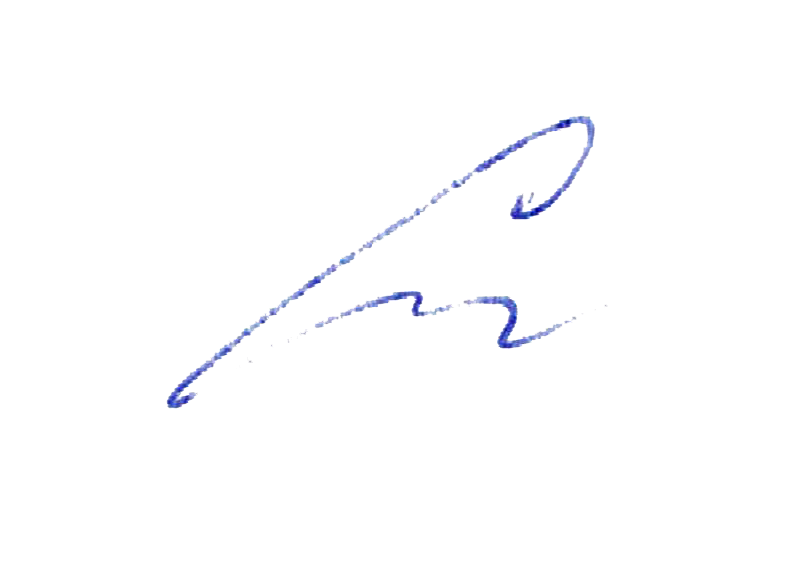 «30» августа 2019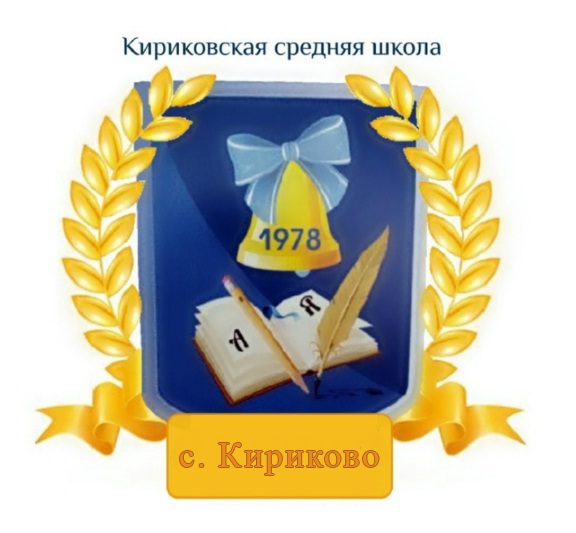 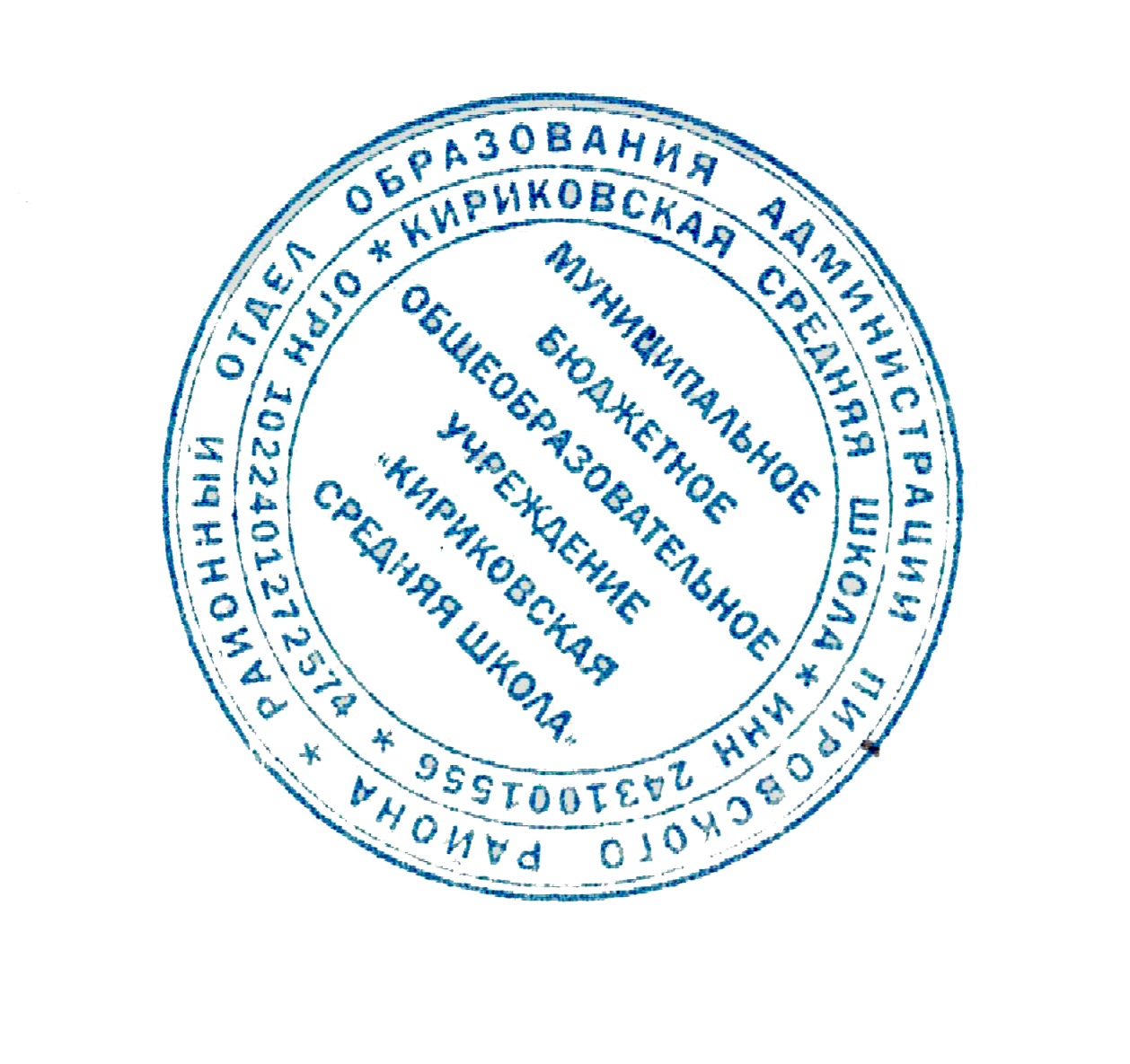 УТВЕРЖДАЮ:Директор муниципального бюджетного общеобразовательного учреждения «Кириковская средняя школа»_________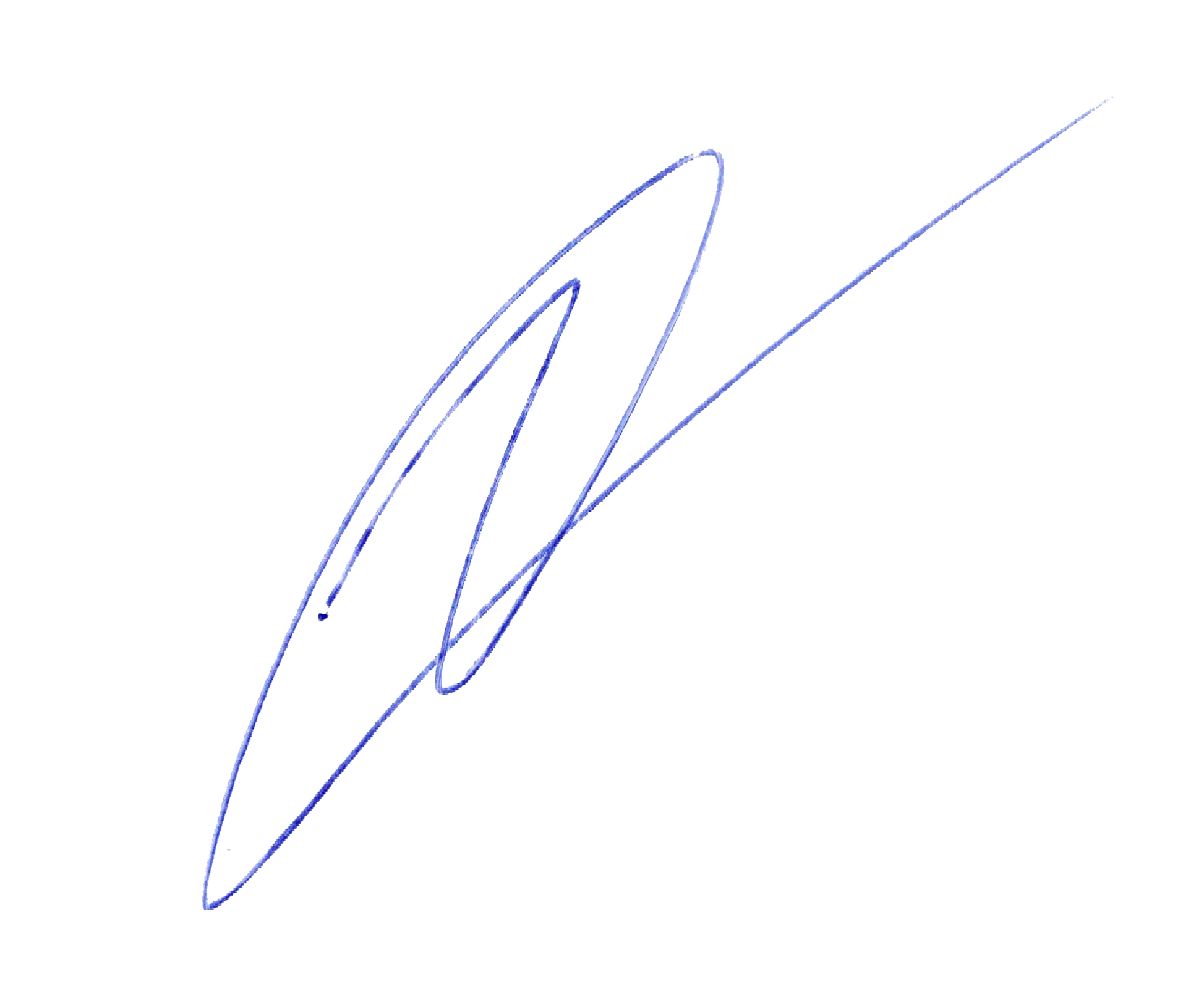 Ивченко О.В.«30» августа 2019 года№Названия темКоличество часов1Красноярский край – субъект Российской Федерации52Политическая система Красноярского края, ее структура и функции. Современное политическое развитие Красноярского края313Правовой статус жителя Красноярского края – гражданина России164Социальное проектирование155Мой выбор – моя малая Родина. Обобщающие уроки 
3№1Наименование темыКоличество часовДатаРаздел 1. Красноярский край – субъект Российской Федерации.Раздел 1. Красноярский край – субъект Российской Федерации.Раздел 1. Красноярский край – субъект Российской Федерации.Раздел 1. Красноярский край – субъект Российской Федерации.1.Понятие о регионе и региональной политике.104.09.20192.Красноярский край – регион в составе Российской Федерации.105.09.20193.Особенности геополитического положения Красноярского края.111.09.20194.Понятие о политической системе.112.09.20195.Буклет о Красноярском крае.118.09.2019Раздел № 2. Политическая система Красноярского края, ее структура и функции. Современное политическое развитие Красноярского края.Раздел № 2. Политическая система Красноярского края, ее структура и функции. Современное политическое развитие Красноярского края.Раздел № 2. Политическая система Красноярского края, ее структура и функции. Современное политическое развитие Красноярского края.Раздел № 2. Политическая система Красноярского края, ее структура и функции. Современное политическое развитие Красноярского края.1.Схема политической системы Красноярского края.119.09.20192.Основы организации власти в Красноярском крае.125.09.20193.Устав Красноярского края – основной закон Красноярского края.126.09.20194.Понятие  о партиях.102.10.20195.Региональные отделения политических партий в Красноярском крае.103.10.20196.Влияние политических партий на жизнь в Красноярском крае.109.10.20197.Понятие об общественном объединении.110.10.20198.Общественные объединения в Красноярском крае.116.10.20199.Контрольная работа. Власть в Красноярском крае.117.10.201910.Территориальные единицы в составе Красноярского края.123.10.201911.Местное самоуправление как институт демократического общества.124.10.201912.Выборы – основа организации местного самоуправление.106.11.201913.Глава поселения, его функции и обязанности.107.11.201914.Выборы главы поселения.113.11.201915.Совет депутатов поселения. Функции и обязанности.114.11.201916.Выборы депутатов совета поселения. Организация и участие.120.11.201917.Глава района. Его функции и обязанности.121.11.201918.Выборы главы района.127.11.201919.Районный совет депутатов. Его функции и обязанности.128.11.201920.Губернатор Красноярского края. Его функции и обязанности.104.12.201921.Выборы губернатора Красноярского края.105.12.201922.Местное самоуправление в общественно-политической жизни Красноярского края.111.12.201923.Школа как центр местного сообщества.112.12.201924.Досье главы поселения.118.12.201925.Досье главы района.119.12.201926.Пировский район в составе Красноярского края.125.12.201927.Перспективы развития Пировского района.126.12.201928.Депутаты нашего сельского совета.115.01.202029.Наш депутат в районном совета.116.01.202030.Программа развития Пировского района.122.01.202031.Енисейская Сибирь.123.01.2020Раздел № 3. Правовой статус жителя Красноярского края – гражданина России.Раздел № 3. Правовой статус жителя Красноярского края – гражданина России.Раздел № 3. Правовой статус жителя Красноярского края – гражданина России.Раздел № 3. Правовой статус жителя Красноярского края – гражданина России.1.Права и обязанности.129.01.20202.Права и обязанности жителя Красноярского края – гражданина России.130.01.20203.Защита прав человека в Красноярском крае.105.02.20204.Правозащитные органы в Красноярском крае.106.02.20205.Правоохранительные органы в Красноярском крае.112.02.20206.Защита прав несовершеннолетних в Красноярском крае.113.02.20207.Органы правовой и социальной защиты в Красноярском крае.119.02.20208.Уполномоченный по правам человека в Красноярском крае.120.02.20209.Дорожная карта «За помощью».126.02.202010.Дорожная карта «За помощью»127.02.202011.Дорожная карта «За помощью»104.03.202012.Заявление как жанр письменной речи.105.03.202013.Жалоба как жанр письменной речи.111.03.202014.Служить и защищать людей в Красноярском крае.112.03.202015.Экскурсия в отдел полиции.118.03.202016.Контрольная работа «Мои права и обязанности»119.03.2020Раздел № 4. Социальное проектирование.Раздел № 4. Социальное проектирование.Раздел № 4. Социальное проектирование.Раздел № 4. Социальное проектирование.1.Понятие о проекте и его видах. Отличие проекта от программы.101.04.20202.Кейс проекта.102.04.20203.Тема проекта.108.04.20204.Название проекта.109.04.20205.Цель проекта.115.04.20206.Задачи проекта.116.04.20207.Ресурсы проекта.122.04.20208.Основные риски реализации проекта.123.04.20209.Составление плана проекта.129.04.202010.Индикаторы проекта.130.04.202011.Как открыть свое дело с помощью проекта.106.05.202012.Особенности разработки и реализации социального проекта.107.05.202013.Промежуточная аттестация в форме разработки и  защиты группового проекта нашему селу.113.05.202014.Промежуточная аттестация в форме разработки и  защиты группового114.05.202015.Промежуточная аттестация в форме разработки и  защиты группового120.05.2020Раздел № 5. Мой выбор – моя малая Родина. Обобщающие уроки.Раздел № 5. Мой выбор – моя малая Родина. Обобщающие уроки.Раздел № 5. Мой выбор – моя малая Родина. Обобщающие уроки.Раздел № 5. Мой выбор – моя малая Родина. Обобщающие уроки.1Сочинение. Мой выбор – Моя малая родина.121.05.20202.Продвижение проекта нашему селу.127.05.20203.Планы по  практической реализации проекта нашему селу.128.05.2020